Supplementary MaterialSupplementary Figures and TablesSupplementary Figures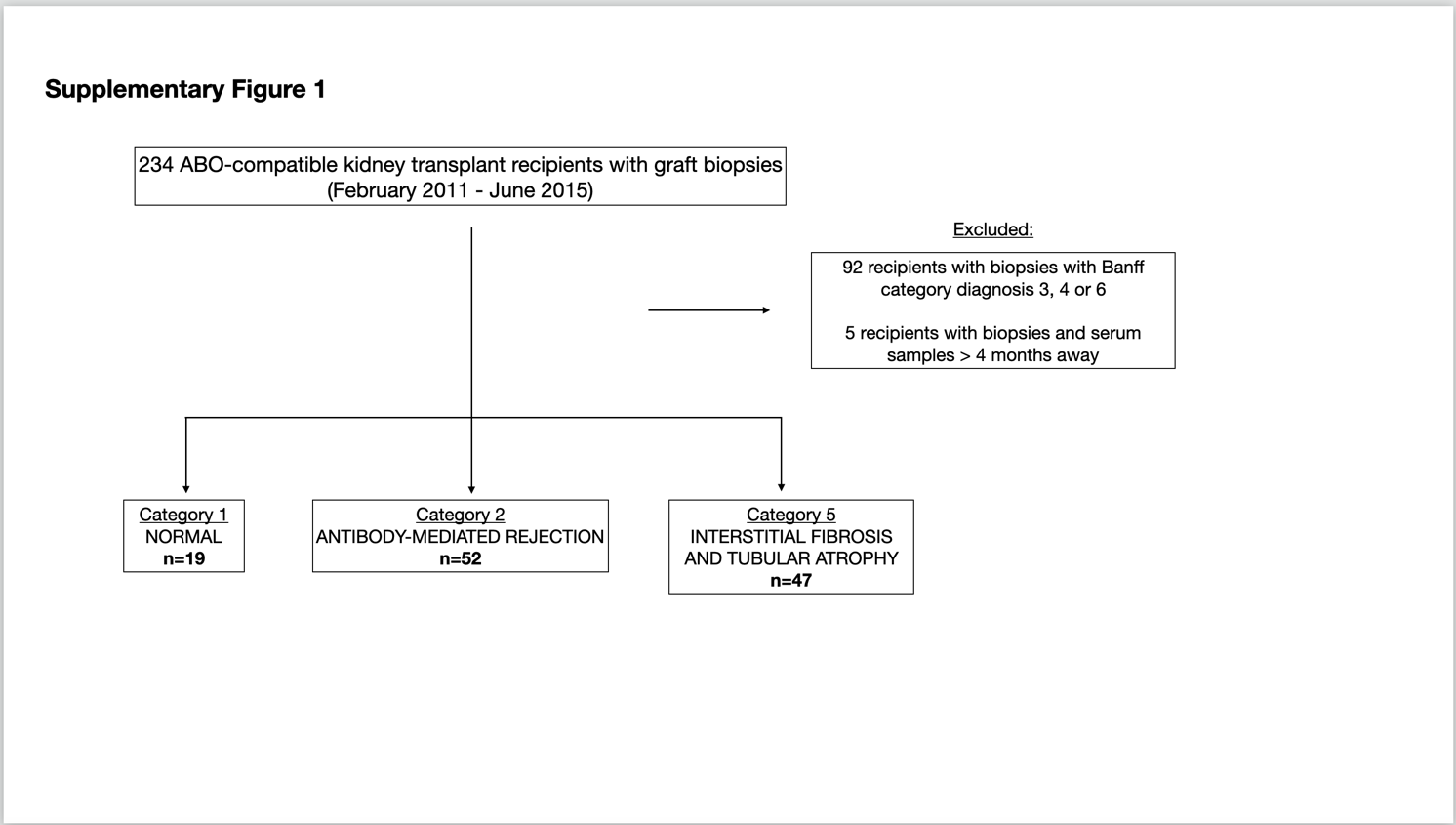 Supplementary Figure 1. Patient flow-chart.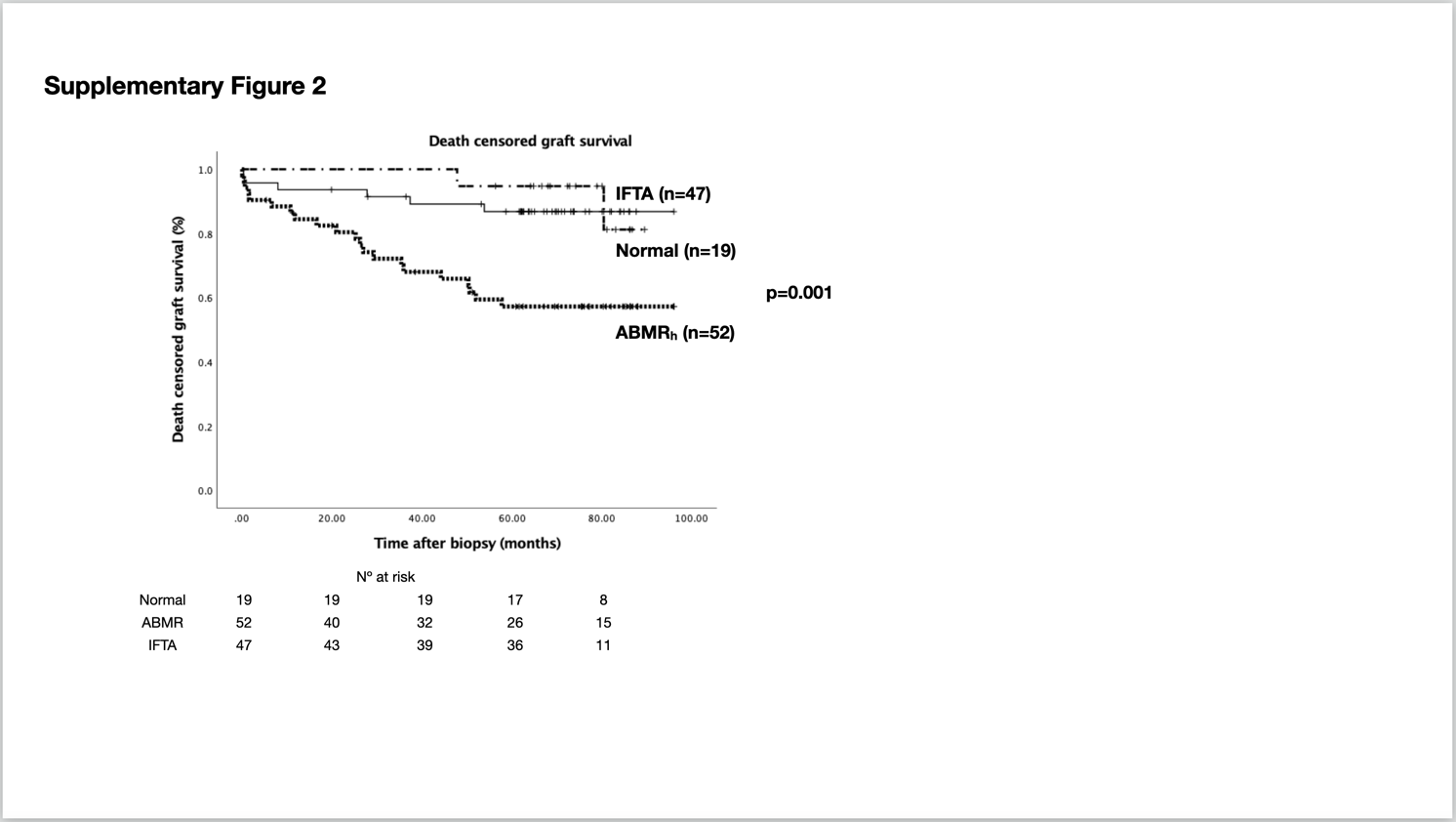 Supplementary Figure 2. Death censored graft survival in patients with normal, ABMRh and IFTA biopsies. Kaplan-Meier survival curves representing death censored graft survival. ABMRh: antibody-mediated rejection histology; IFTA: interstitial fibrosis and tubular atrophy.Supplementary TablesSupplementary Table 1. (A) Comparison of post-transplant non-HLA antibodies between ABMRhDSApos and ABMRhDSAneg cases.$ From 30 ABMRhDSApos and 13 ABMRhDSAneg cases.ABMRh: antibody-mediated rejection histology; AT1R-Ab: antibodies against angiotensin II type 1 receptor; EC-XM: crossmatch with primary aortic endothelial cells; ETAR-Ab: antibodies against endothelin-1 type A receptor; MICA-Ab: antibodies against major histocompatibility complex class I related chain A.(B) Comparison of post-transplant HLA and non-HLA antibodies between ABMRhDSApos and non-ABMRhDSApos cases (normal histology, IFTA and ABMRhDSAneg cases).#30 ABMRhDSApos and 73 non-ABMRhDSApos cases.AT1R-Ab: antibodies against angiotensin II type 1 receptor; EC-XM: crossmatch with primary aortic endothelial cells; ETAR-Ab: antibodies against endothelin-1 type A receptor; HLA-DSA: HLA donor-specific antibodies; MICA-Ab: antibodies against major histocompatibility complex class I related chain A. ABMRhDSApos (n=38)ABMRhDSAneg (n=14)p-valuePost-transplant AT1R-Ab (yes, %)10 (26.3%)2 (14.3%)0.48Post-transplant ETAR-Ab (yes, %)6 (15.8%)1 (7.1%)0.66Post-transplant MICA-Ab (yes, %)6 (15.8%)2 (14.3%)1.00Post-transplant EC-XM (positive, %) $4 (13.3%)0 (0%)0.30ABMRhDSApos (n=38)No ABMRhDSApos (n=80)p-valuePost-transplant HLA-DSA (yes, %)38 (100%)11 (13.8%)<0.001Post-transplant AT1R-Ab (yes, %)10 (26.3%)20 (25%)0.88Post-transplant ETAR-Ab (yes, %)6 (15.8%)13 (16.3%)0.95Post-transplant MICA-Ab (yes, %)6 (15.8%)9 (11.3%)0.56Post-transplant EC-XM (positive, %) #4 (13.3%)4 (5.5%)0.23